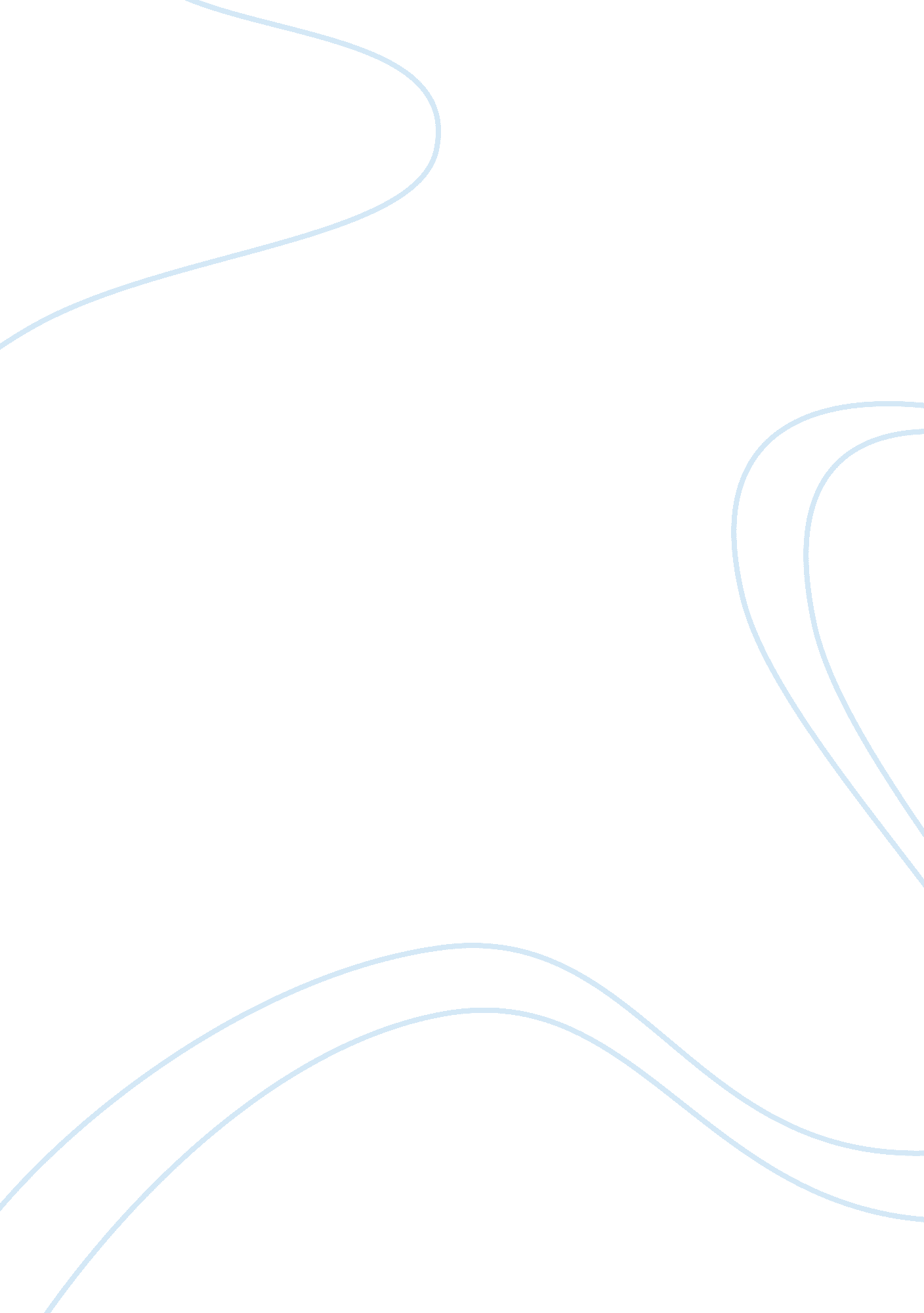 Mobile device software in diabetes health and social care essayHealth & Medicine, Diabetes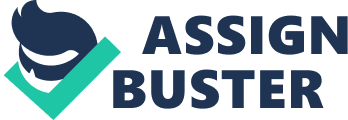 To analyze the salient characteristics and measure grounds scientifically for the effectivity of mHealth engineering and results indiabetespatients self-management around the universe. Methods: A comprehensive electronic reappraisal was done through literature hunts related to diabetes nomadic applications, indexed in digital library, ProQuest, PubMed, GoogleScholar, web of scientific discipline, published since 2007. Strategy used in seeking literature will include terms/synonyms: nomadic phone ; SmartPhone ; Apps ; Cellular phone ; and diabetes direction. We surveyed the undermentioned features: 1. Behavioral alterations, 2. Management: 2. 1 Blood glucose, 2. 2 Weight, 2. 3 Diet, 2. 4 Insulin and medicine, 2. 5 Blood force per unit area, 2. 6 Physical activity, 3. Education. A Meta-analysis was conducted for surveies with HbA1c steps. Consequences: Around 40 articles identified and screened for retrieval from ISI publication, of which 18 met the choice standards. Sample sizes for this survey ranged from 11 to 37695 patients aged 7 to 70 old ages old. Intervention continuance ranges from 1 to 12months. Significant betterments found in HbA1c and their life style. Decision: We find spreads between the functionality used in survey intercessions and evidence-based recommendations. Monitoring, Healthreminders and instruction utilizing nomadic engineering significantly better the diabetes wellness. Keywords SmartPhone, mHealth, Diabetes Care, Mobile engineering, Blood glucose. Introduction Mobile engineering has been dramatically adopted around the world1, 2. Report estimates that `` planetary Mobile informations traffic will increase 18 times between 2011 and 2016 '' . By the terminal of that clip period, it is projected that there will be 10billion nomadic devices in usage around the world3. Mobile engineering is the fastest turning sector of communications industry in low income countries4, 5. Electronic medical and personal wellness records grow as nomadic phone engineering continues to spread out ; for chronic disease direction nomadic phones become important1. Although several methods of patient attention have been good established to better clinical profile and complications associated with DM, effectivity of fresh intercessions remains to be evaluated6. The intent of this survey is to place the salient characteristics and measure grounds scientifically for the effectivity of mHealth engineering and results in diabetes patient 's self-management around the universe. Diabetess mellitus is a common, chronic upset of insulinmetamorphosis, characterized by persistently elevated blood glucose degrees. The microvascular harm that consequences affects neurological map, the kidneys and bosom and via medias peripheral blood supply. Sick persons are at increased hazard of eyesight harm, nephriticfailure, shot and bosom onslaught. Two major signifiers of the status are recognized. Type 1 diabetes is caused by autoimmune mediated pancreatic harm and attendant loss of insulin production. In the Type 2 status, insulin production may be unaffected but the endocrine is unable to suitably excite cells to use go arounding glucose, a phenomenon termed insulin opposition. Key intervention ends in diabetes are to normalise blood glucose degrees and cut down modifiable hazard factors for cardiovascular disease. Where insulin production continues ( Type 2 diabetes ) initial therapy may concentrate on behavioural intercessions to modulate diet and promote weight loss. Drug therapy consists of auxiliary insulin ( the pillar for Type 1 diabetes ) and agents that cut down peripheral insulin opposition. Methods Datas Beginnings Computerized hunts were conducted to place systematic experimental and place randomized controlled clinical tests ( RCTs ) . Searched was done through literature hunts related to diabetes nomadic applications, indexed in digital library, ProQuest, PubMed, Google Scholar, web of scientific discipline, published since 2007. Strategy used in seeking literature will include terms/synonyms: nomadic phone ; SmartPhone ; Apps ; Cellular phone ; and diabetes direction. Study standards We surveyed the undermentioned features: 1. Behavioral alterations, 2. Management: 2. 1 Blood glucose, 2. 2 Weight, 2. 3 Diet, 2. 4 Insulin and medicine, 2. 5 Blood force per unit area, 2. 6 Physical activity, 3. Education. A Meta-analysis was conducted for surveies with HbA1c steps. Data extraction To pull out findings require informations extraction in a consistent mode. It enables subsequently data synthesis and interpretation7. Created spreadsheet format to come in relevant informations which was extracted from published paper such as Writers, twelvemonth of publication, survey scene, sample size, survey design, age group, race, and continuance of intercession, outcomes, method of self-management, intercession inside informations, and reported consequences were reviewed. Meta-analysis Standards for executing a meta-analysis A subgroup/meta-analysis will be performed if three or more surveies are identified that satisfy the standards and statistical trials for homogeneousness. Homogeneity of intercession class type and result will be a necessary standard for representing a subgroup. Further division by demographic features and diabetes type will be merely considered if the grouping is of clinical/practical relevancy and if there are equal Numberss of surveies to make so. Subgroups will be constituted at a participant-level by including all relevant surveies. If farther informations is required, for illustration, to be able to divide out a peculiar patient group from informations that are reported in pooled signifier within a survey so we will reach the survey writers for elucidation. If this information can non be obtained so the survey will be excluded. The core measure of the systematic literature reappraisal is Data analysis. It involves roll uping and sum uping informations extracted from primary studies7. Consequences Features of included surveies In the initial reappraisal, around 40 articles were screened. After excepting surveies that did non run into the eligibility standards, 18 surveies were reviewed intensively. Of them, surveies took topographic point in several states including UK8, 9, 14, Italy9, 14, Spain9, 12, 14, Australia10, 14, New Zealand10, Korea11, 14, multi centre ( Germany, India, Canada ) 11, US11, 14, Norway13, 15, 17, multi centre ( Iran, Finland ) 14, Indiana16. Patients were recruited from primary clinics, third infirmaries and community scenes. Figure 1 shows the choice of surveies. Figure 1 - Documents chosen for the survey of diabetes attention and direction utilizing nomadic phone engineerings Of the 18 surveies, 6 were excluded due non-availability of clinical informations, 12 were randomized controlled tests. The minimal continuance of intercession in these surveies was 1 month and upper limit of 12 months. Sample size ranged from 11 to 37695 patients at the terminal of the follow-up period and all surveies included both males and females. Gender was distributed about every bit in all the surveies. Participants were aged 7-70 old ages old. Approach of nomadic phone intercession Mobile phone intercession in this survey showed assorted technological inventions. Six of the surveies developed package or an application plan for diabetes care management8, 9, 10, 12, 15, 19. The others used bing nomadic phone engineering to supply support for self-monitoring blood glucose, instruction, diet, exercising, and medicine adjustment18 Among the 18 surveies, 2 used a nomadic phone Short Message Service ( SMS ) to present blood glucose trial consequences and self-management information8, 10. These surveies adopted a short message service entirely, or SMS combined with other intercession schemes, which included conveying self-monitored blood glucose to mobile phone via a Bluetooth radio nexus. Apps emerged as a distinguishable package class in 2008 when Apple, Inc. launched its iPhone App Store, an on-line depository from which apps may be downloaded for free or purchased. While the class is new, customized package for consumer Mobile devices - pre-smartphone nomadic phones and personal digital helpers - already existed. However, the iPhone was the first of a new coevals of 'convergence ' devices integrating characteristics of a nomadic phone with that of a personal computing machine, the apogee of a tendency of increasing edification in both traditional Mobiles and electronic personal digital helpers ( PDA ) . Since the 2007 launch of the iPhone there has been rapid development of smartphones and apps. All major nomadic device makers now offer their ain App Store-equivalents. In add-on, apps are now being made available on other portable computing machines and tablets and are likely to distribute to traditional desktop computers23. On one of degree of description, a wellness app is merely one of several possible bringing methods for the behavioural constituents of a self-care intercession and so defines ( portion of ) the context of those constituents ( Figure 1. 3 ) . However, multifunction package may be capable of back uping several elements of intercession content that would usually hold defined distinct constituents. Our scoping reappraisal suggests that app-based constituents be given to be a dominant characteristic for which other constituents play back uping functions ( for illustration by supplying accomplishments to utilize the app ) . We therefore experience it besides correct to acknowledge a class of 'app-based intercessions ' where an app is the chief agencies of content bringing. Why it is of import to make this reappraisal Apps may offer a possible low-priced solution for back uping self-care intercessions. For policy shapers and clinicians there is a demand to understand whether this is an intercession class that can be considered for real-world usage. No reappraisal has focussed specifically on issues of cost and efficaciousness utilizing wellness apps for cMEDs. Possible quality and safety impacts have been suggested but there has been no systematic consideration of these. Although smartphone app class is new, our recent scoping reappraisal shows that package intercessions utilizing MEDs are non. Bibliometric analysis of app-related publications ( Figure 1. 4 ) identified in the scoping reappraisal suggests that there is now a ample accumulated principal of literature. Figure 1. 4 Accumulative figure of health-app related commendations, 1992-2010 Based on 2186 surveies identified utilizing the hunt and inclusion standards for wellness apps and cMEDs defined in this protocol for which publications day of the month was available. Diabetes-specific and self-care standards, nevertheless, were non applied to this dataset and the graph therefore reflects publications for all conditions. Each information point represents the cumulative sum of all commendations published up to the terminal of that twelvemonth. The figure of new commendations generated in each twelvemonth is shown as an note above the informations point Discussion Keeping wellness life style in patients with DM is cardinal to their wellness position and public assistance. Mobile phone engineering may be indispensable in intercessions that target behavioural and lifestyle alterations, peculiarly, those associated with chronic diseases direction. Our survey reviewed 15 surveies that assessed the consequence of nomadic phone intercessions on the ego monitoring and direction of DM provides grounds that there is a important consequence on DM direction utilizing nomadic technique. This consequence is consistent with bing literature18. The chief part of the present reappraisal provides the most recent grounds of mHealth surveies, and the findings are based on surveies from different states. Among the reviewed surveies, most applied randomized controlled designs, which enhanced the comparison of the results. Besides, most surveies applied quantitative steps of cardinal results, including HbA1c, weight loss and serum glucose concentration measuring. Despite the strengths of nomadic phone engineering usage, several possible restrictions should be kept in head when construing these consequences. First, although findings from the reviewed surveies showed promise in nomadic phone usage and betterment of DM direction, some of these surveies had little sample sizes. Therefore, future surveies that utilize big sample size are needed to find whether the increased patient-providers ' communicating via mHealth have important impacts on clinical results and public wellness. Second, it is unknown what sort of modes of nomadic engineering ( SMS, nomadic phone calls, application, etc ) play a better function in bettering results in patients with DM. Third, since most surveies had a short period of intercession, the long-run effects of mHealth are still ill-defined. Fourthly, the current reappraisal paper is done by the writers in seeking for the relevant literatures. We may hold missed some documents during the hunt. If any, it will do possible choice prejudice. Further surveies should be continued to corroborate the findings. Last, as with all systematic reappraisals, the present survey is capable to publication bias14. It should be noted that our present survey purposes to reexamine the surveies in the last decennary and to measure the feasibleness of utilizing nomadic phone engineering to advance patients ' DM direction and better healthy life style. It is clear that although mHealth techniques may offer new chances in disease control, we still face several challenges. First, the application of mHealth is a new attack in existent universe pattern. Most surveies are still in the explorative phases. Therefore, it is indispensable to happen the nexus between pattern and scientific cognition, which come from surveies with vigorous survey designs and a large-scale sample size. Second, uninterrupted attachment and conformity to mobile phone engineering in DM direction is important to the results. The nomadic phone usage intercession relies to a great extent on behavioural alteration theory. In other words, the invention is based on a patient 's willingness to to the full take part in every facet of the intercession. Therefore, the intercession may non be suited for all patients with DM, such as those who may hold troubles operate smart phone. Several surveies observed that some patients withdrew from an intercession survey due to the incommodiousness of utilizing the assigned nomadic phones on a regular daily footing. Therefore, findings observed in most surveies are based on participants who may be extremely motivated20. Third, nomadic phone engineering raises of import inquiries about how to protect patients with DM while at the same time advancing its development and implementation20. This includes challenges associated with privateness and confidentiality of information collected and stored by nomadic devices and/or transmitted to cyber substructure databases. For presentment and intercession intents, extra privateness and confidentiality concerns originate when directing health-related informations to mobile devices22. For illustration, intercessions can be interrupted and privateness may be breached if the nomadic phone is lost or stolen. However, similar restrictions are present with other communicating manners ( e. g. , postal mail or electronic mails may be delivered to the incorrect reference ) 21. It is of import to guarantee that information gathered and transmitted via nomadic devices remains secure20. Fourthly, although nomadic phone engineering promises unprecedented chances to make DM patients anytime and anyplace, mHealth intercessions may ensue in the marginalisation of certain populations, such as nonreaders or those without entree to a nomadic phone21. These drawbacks may greatly impact the impact of such intercessions in such population. In the United States, nomadic French telephone ownership differs among different cultural groups and entree is lower among those with lower socioeconomic position ( defined as those with less than a high school alumnus ) . Similarly, grounds points to disparity between younger and older patients20. Possible accounts for this disparity might be related to age, urban and rural, and economic system ; although neither of these grounds has been definitively determined. Decision The consequences indicate important betterments in gylcaemic control and self-management with nomadic phone intercession methods for DM attention. Uses of nomadic phone engineering in mHealth significantly cut down HbA1c as most reviewed surveies demonstrated. Further research with a longer continuance and larger sample size is needed to analyze several cardinal issues including the benefits of mHealth intercessions for patients and healthcare supplier 's perceptual experiences, and the cost effectivity in bettering self-management in diabetic patients. mHealth engineering as a tool in diabetes direction maintaining shoulder to shoulder of new tendencies, medical device seller design better tools for disease direction. mHealth engineering offer important betterment in the diabetes attention and eventful intervention consequence. 